       3 сентября в рамках «Дня безопасности» в гимназии № 44 прошли следующие мероприятия: -конкурс рисунков на асфальте «Я - пешеход», «В семье единой»;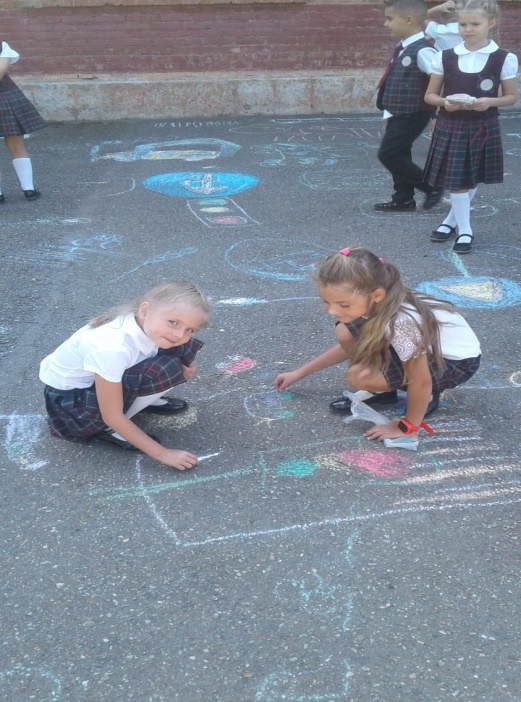 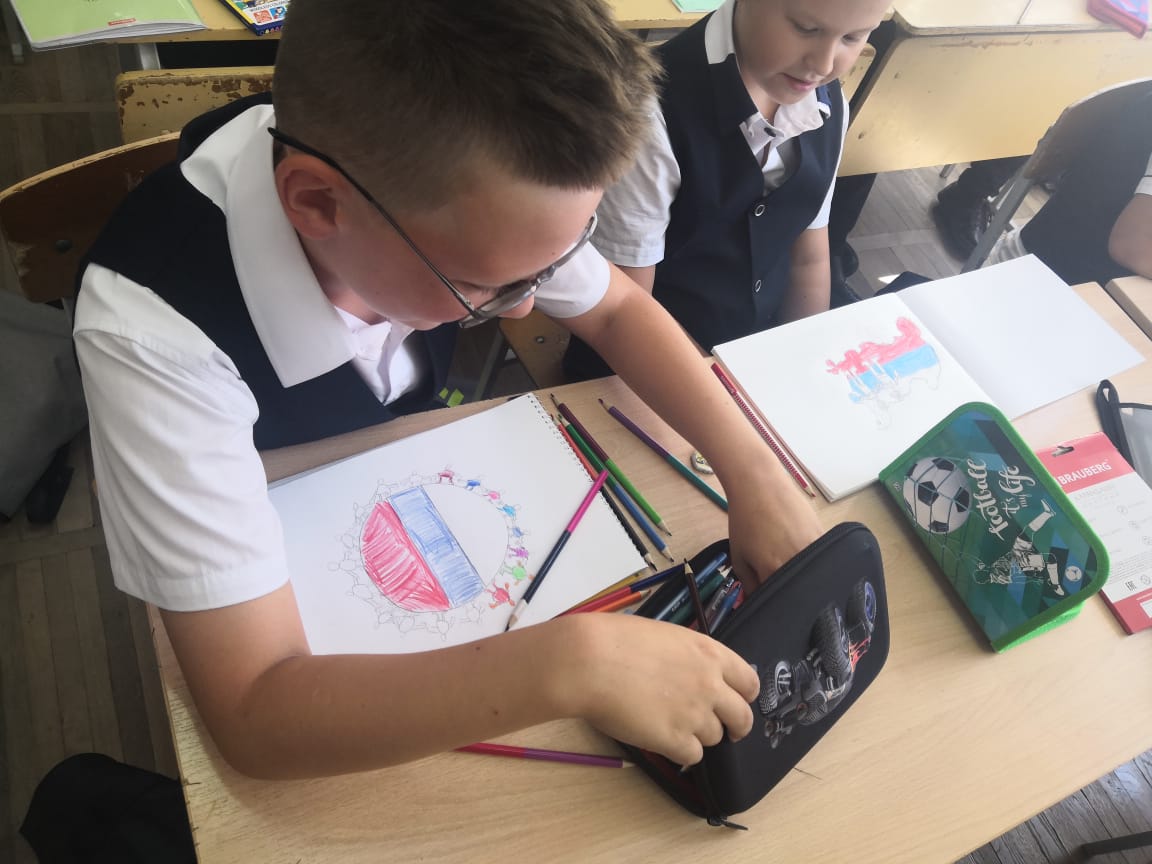  -акция «Маршрут безопасного следования от школы до дома»;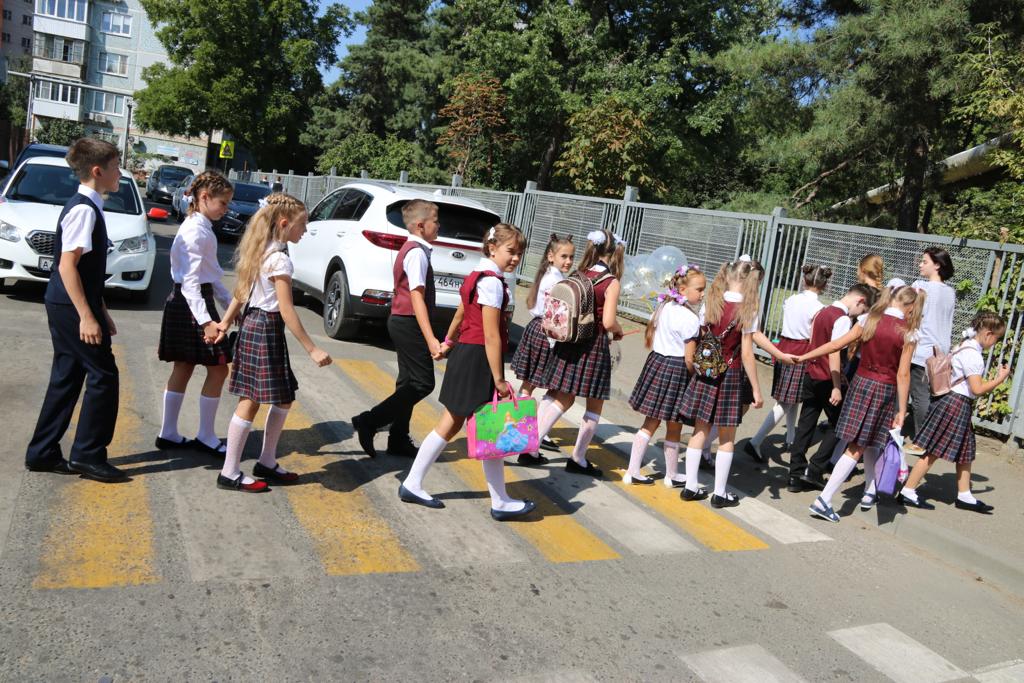  -классные часы «Опасность игры на дороге»;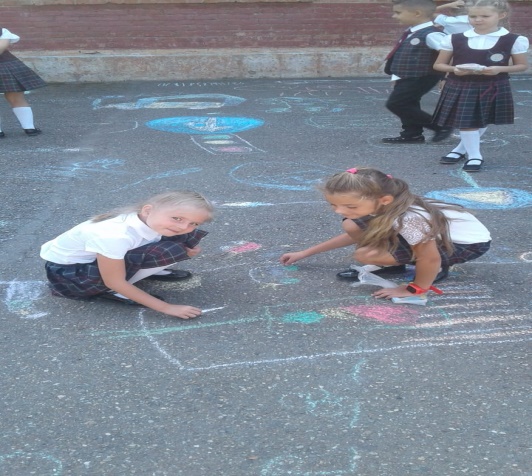 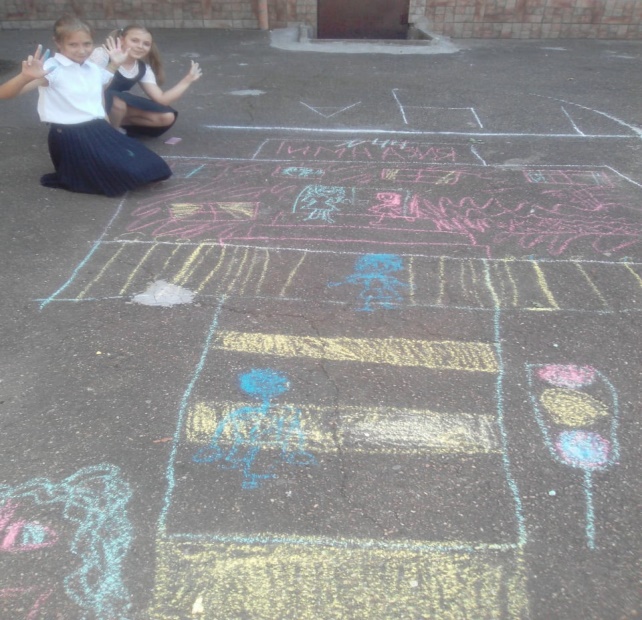  -выпущена стенгазета « День  безопасности»;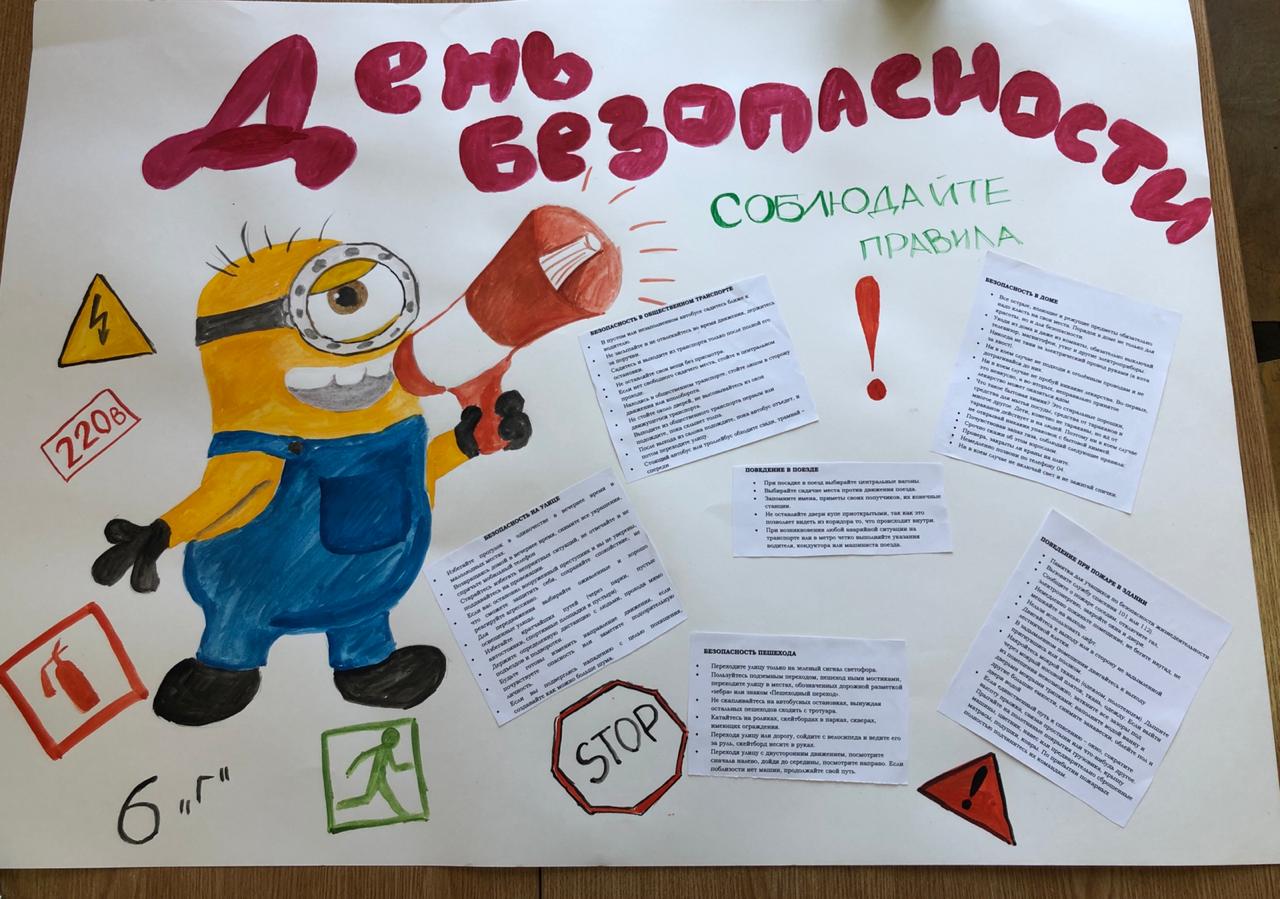 -беседа «Как не попасть в террористическую группировку»;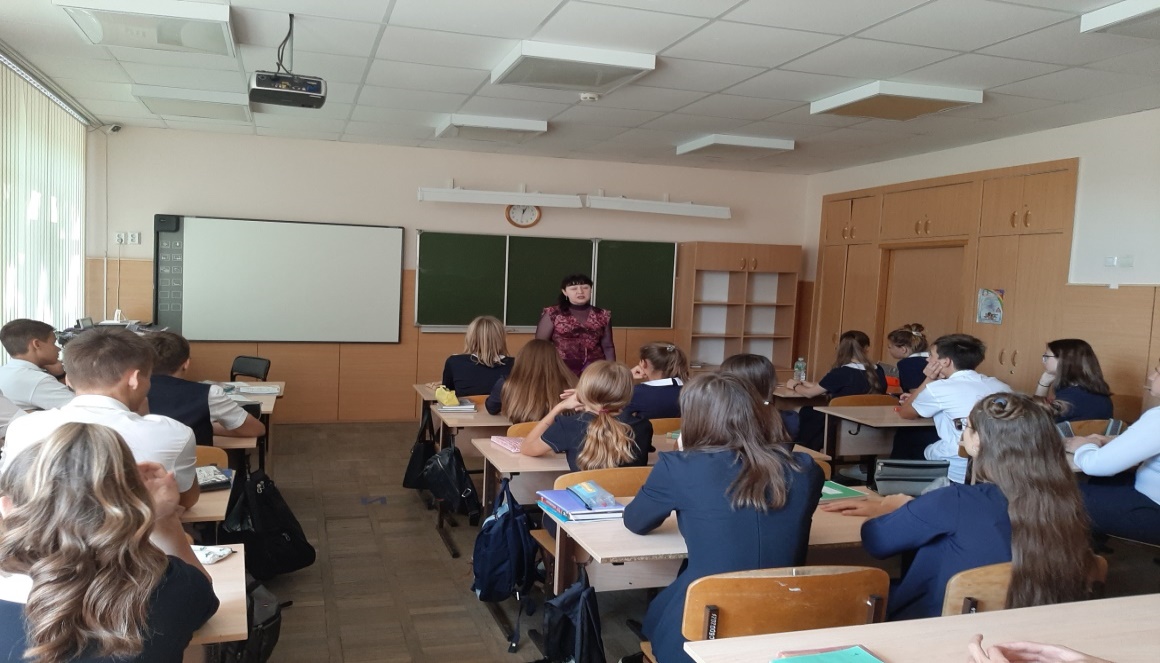  -проведены профилактические классные часы, инструктажи;  -осуществлена тренировочная эвакуация. 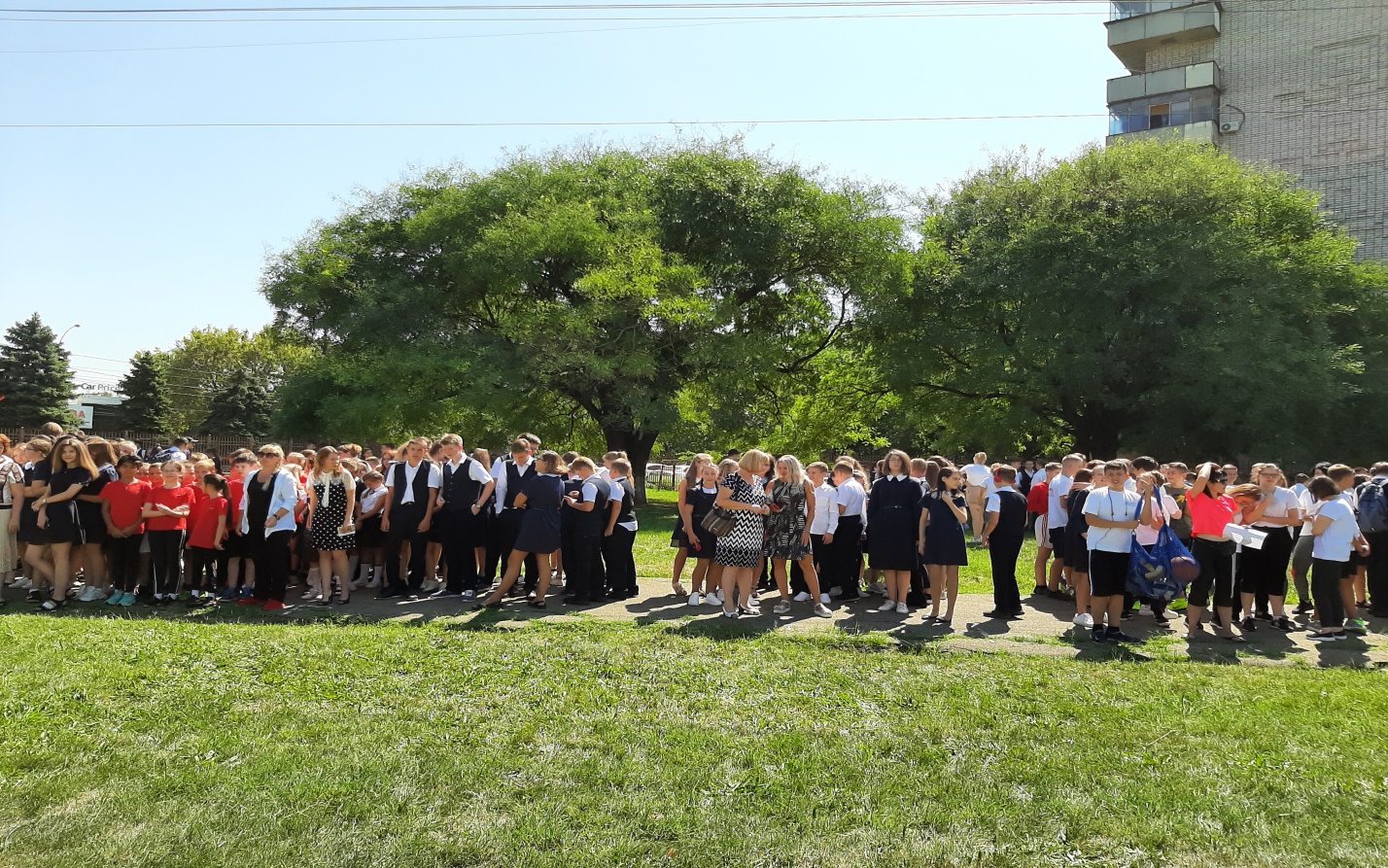 